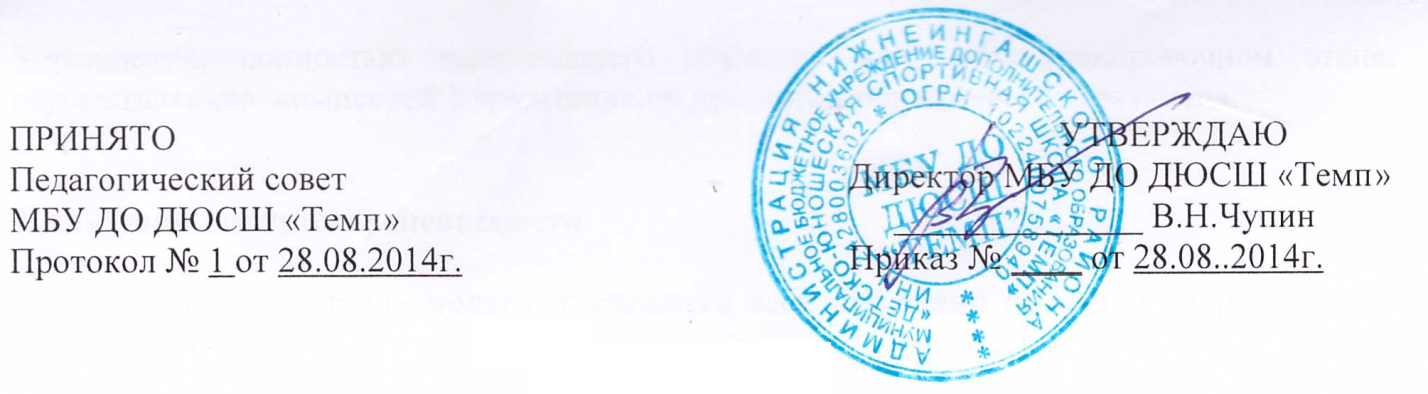 ПОЛОЖЕНИЕо формах, периодичности и порядке текущего контроля успеваемости и промежуточной аттестации учащихся, занимающихся по дополнительным  предпрофессиональным программам физкультурно-спортивной направленности в МБУ ДО ДЮСШ «Темп»                                                            1.Общие положения1.1.  Настоящее Положение разработано в соответствии с Федеральным законом «Об образовании в Российской Федерации» № 273-ФЗ от 29.12.2012г.,  ФЗ «О физической культуре и спорте в Российской Федерации», Уставом школы и регламентирует формы, периодичность  и порядок текущего контроля успеваемости и промежуточной аттестации учащихся МБУ ДО ДЮСШ «Темп», их перевод по итогам года.1.2.  Настоящее положение о промежуточной аттестации учащихся принимается педсоветом школы, имеющим право вносить в него свои изменения и дополнения, и утверждается  приказом директора МБУ ДО ДЮСШ «Темп».1.3.  Целью текущего контроля  и промежуточной аттестации являются: • Обеспечение социальной защиты обучающихся, соблюдение их прав и свобод в части регламентации учебной загруженности в соответствии с санитарными правилами и нормами, уважения их личности и человеческого достоинства.• Установление фактического уровня теоретических знаний и практических умений по предметам обязательного компонента учебного плана.• Соотнесение этого уровня с требованиями образовательных программ.• Контроль над выполнением учебных программ и календарно-тематического графика изучения учебных предметов.1.4.  Промежуточная аттестации подразделяется на текущую, включающую в себя поурочное, тематическое и полугодовое оценивание результатов учебы учащихся, и годовую по результатам тестовых упражнений.1.5. В настоящем Положении используются следующие определения:Текущий контроль успеваемости – форма педагогического контроля спортивной формы обучающихся, выполнения ими учебных программ по видам спорта в период обучения.Промежуточная аттестация – форма педагогического контроля  динамики спортивной формы и прогнозирования спортивных достижений обучающихся.Итоговая аттестация -  форма оценки  теоретических знаний выпускника Учреждения, полностью завершившего обучение на учебно-тренировочном этапе,  осуществляемая  комиссией Учреждения по принятию теоретического экзамена.2. Текущий контроль успеваемости2.1.  Текущей аттестации подлежат учащиеся всех отделений по видам спорта на всех этапах обучения.2.2.  Текущая аттестация включает в себя полугодовое оценивание результатов их учебы с фиксацией их нормативов в классных журналах.2.3.  Формы текущей аттестации: Осеннее и весеннее тестирование обучающихся по учебным нормативам. Учебные нормативы отражают три качественных уровня (показатели общей физической, специальной физической и технической подготовленности).Участие в соревнованиях (внутришкольных, районных, областных, зональных и финальных).Личностные достижения обучающихся на текущих занятиях, контрольных стартах, товарищеских играх и других формах обучения. Выполнение классификационных норм для присвоения спортивных разрядов в виде спорта.Инструкторская и судейская практика.2.4.  На основании результатов выполнения форм текущей успеваемости в течение учебного года определяется качественный уровень подготовленности обучающихся. Результат выполнения учебных нормативов оформляется протоколом и заносится в журнал учета групповых занятий. Личностные достижения заносятся в журнал учёта групповых занятий в графу «Учёт спортивных результатов» и личные карточки обучающихся. Количественные и качественные показатели выполнения учебных требований обеспечивают допуск обучающихся к промежуточной аттестации.3. Промежуточная аттестация учащихся3.1.  К промежуточной  аттестации допускаются все учащиеся отделений.3.2.  Годовая аттестация подразумевает обобщение результатов соревнований в течение года и контрольно-переводных испытаний.3.3.  В случае отъезда учащихся в отпуск с родителями до окончания учебного года, ученик имеет право пройти досрочную аттестацию на основании заявления родителей (законных представителей) и по согласованию с преподавателями.3.4.  Аттестация осуществляется по плану, составляемому ежегодно и утверждаемому директором школы.3.5   Учащиеся, не сдавшие по причине болезни переводные испытания, на основании решения педагогического Совета, при наличии медицинской справки могут сдать нормативы позднее.3.6.  Учащиеся, не освоившие образовательные программы по болезни или по другой уважительной причине, могут быть оставлены на повторный год обучение решением педагогического Совета и с согласия родителей (законных представителей).3.7.  По заявлению родителей (законных представителей), обучающемуся предоставляется право досрочной сдачи тестовых упражнений (досрочный отъезд и др.)4. Перевод учащихся4.1.  Учащиеся, успешно освоившие содержание учебных программ на этапе подготовки, могут быть переведены на следующий этап подготовки при условии продолжительной динамики прироста спортивных показателей.4.2.  Учащиеся, не выполнившие переводные требования, могут быть оставлены повторно в группе того же года обучения или продолжить занятия в группе, занимающейся по дополнительным  общеразвивающим  программам физкультурно-спортивной направленности  решением педагогического совета и с согласия родителей (законных представителей).4.3. При решении вопроса о досрочном зачисления обучающихся на другие этапы (периоды) спортивной подготовки, обучающиеся должны выполнить требования к результатам освоения программ соответствующего этапа (периода). Нормативы промежуточной аттестации обучающихся по волейболуКонтрольно-переводные нормативы по физической подготовкепо годам обучения (юноши) Контрольно-переводные нормативы по физической подготовкепо годам обучения (девушки)Контрольно-переводные нормативы по технической подготовкиЮНОШИ,  ДЕВУШКИНормативы промежуточной аттестации обучающихся по лыжным гонкамНормативы общей физической и специальной физической подготовки для зачисления в группы на этапе начальной подготовкиНормативы общей физической и специальной физической подготовки для зачисления в группы на тренировочном этапе (этапе спортивной специализации) Нормативы общей физической и специальной физической подготовки для зачисления в группы на тренировочном этапе (этапе спортивной специализации) Нормативы итоговой аттестации обучающихся по лыжным гонкамБАСКЕТБОЛФизическая подготовка (для всех возрастных групп)Контрольные нормативы по ОФП для ГНП и СОГКонтрольные нормативы по ОФП  для   УТГ ФУТБОЛНормативные требования для СОГ и групп начальной подготовкиПо общей физической подготовке1. Челночный бег 3х10 или  с высокого старта (сек)                                 10,0         9,52. Метание теннисного мяча в цель с  из трех попыток                               1              2    ( количество попаданий)3. Кросс без учета времени (м)                                                                              300          5004. Многоскоки (8 прыжков- шагов с ноги на ногу)(м)                                        10,5         12,55. Лазание по канату с помощью ног (м)                                                              1,5           6. Ходьба на лыжах (км)                                                                                          2               3По технической подготовке1. Удар по мячу на дальность (м)                                                                            24               282. Бег на  с ведением мяча (сек)                                                                       -                 6,53. Жонглирование мячом ногами (количество ударов)                                        -                  84. Комплексное упражнение: ведение 10м, обводка трех стоек, поставленных    на 12-метровом отрезке, с последующим ударом в цель (2,5х 1,2м) с расстояния    6м – из трех попыток (сек)  Физическая подготовка (для всех видов возрастных групп)Перечень отчетной документации по итогам учебного годаОтчеты по всем соревнованиям за прошедший учебный год.Самоанализ.Протоколы контрольных нормативов по каждой учебной группе.Ходатайства на присвоение спортивных разрядов.Заявление на учебную нагрузку на следующий учебный год.Предварительные списки комплектования.Ходатайство на отчисление.Заполненные журналы всех учебных групп.Индивидуальные  карты спортсменов для групп УТГ.Предварительное расписание учебно-тренировочных занятий на новый учебный год.Листки по охране труда.План воспитательной работы.№Контрольные нормативыГруппы начальной подготовки(на конец учебного года)Группы начальной подготовки(на конец учебного года)Группы начальной подготовки(на конец учебного года)Учебно-тренировочные группы(на конец учебного года)Учебно-тренировочные группы(на конец учебного года)Учебно-тренировочные группы(на конец учебного года)Учебно-тренировочные группы(на конец учебного года)Учебно-тренировочные группы(на конец учебного года)№Контрольные нормативы1-й год2-й год3-й год1-й год2-й год3-й год4-й год5-й год1.Длина тела, см1601641701751801861921952.Бег 30 м,с5,55,35,15,04,84,74,64,63.Бег 30 м (5х6м)12,011,511,0-----4.Бег 92 м с изменением направления, «ёлочка», с---26,025,524,924,2245.Прыжок в длину с места, см2102152202202302402482556.Прыжок в верх с места со взмахом руками, см54555658606575807.Метание набивного мяча 1 кг. Из-за головы двумя руками, м- сидя- стоя5,811,06,611,57,012,57,713,08,213,89,015,09,517,011,017,58.Становая сила708695106117126135140№Контрольные нормативыГруппы начальной подготовки(на конец учебного года)Группы начальной подготовки(на конец учебного года)Группы начальной подготовки(на конец учебного года)Учебно-тренировочные группы(на конец учебного года)Учебно-тренировочные группы(на конец учебного года)Учебно-тренировочные группы(на конец учебного года)Учебно-тренировочные группы(на конец учебного года)Учебно-тренировочные группы(на конец учебного года)№Контрольные нормативы1-й год2-й год3-й год1-й год2-й год3-й год4-й год5-й год1.Длина тела, см1571621681741761781801822.Бег 30 м,с5,75,65,55,55,45,35,25,13.Бег 30 м (5х6м)11,511,411,211,2----4.Бег 92 м с изменением направления, «ёлочка», с---28,728,027,426,826,25.Прыжок в длину с места, см1901951982002102162202256.Прыжок в верх  с места со взмахом руками46474848505255607.Метание набивного мяча 1 кг. Из-за головы двумя руками, м- сидя- стоя4,08,05,09,05,410,05,710,86,513,57,214,57,515,27,915,58.Становая сила гк556175849498102112Содержание требований поТехнической подготовкепереводныепереводныепереводныепереводныепереводныепереводныевыпускныевыпускныевыпускныеСодержание требований поТехнической подготовкеНП-1НП-2НП-3УТГ - 1УТГ - 2УТГ - 3УТГ - 4УТГ – 5УТГ – 5Содержание требований поТехнической подготовкеНП-1НП-2НП-3УТГ - 1УТГ - 2УТГ - 3УТГ - 4Связующ.напВторая передача на точность из зоны 3, 6 в зону 4-23445---Передача сверху у стены (стоя лицом и спиной –чередования)---234565Подача на точность: 10-12 лет – верхняя прямая; 13-15 лет – верхняя прямая по зонам; 16-17 лет – в прыжке-23345334Нападающий удар с переводом из зоны 2 в зону 5, из зоны 4 в зону 1 (16-17 лет с передачи за голову)---123334Приём подачи из зоны 5 в зону 2 на точность--1234567Нападающий удар прямая из зоны 4 в зону 4,5 (в 16-17 лет с низкой передачи)---234234Блокирование одиночное нападающего из зоны 4 (2) по диагонали----22334№ВИДЫ НОРМАТИВОВбаллыНП-1НП-1НП - 2НП - 2НП-3НП-3№ВИДЫ НОРМАТИВОВбаллымальчикидевочкимальчикидевочкимальчикидевочки1.БЕГ 30 м/с5-6.0-5.8--1.БЕГ 30 м/с4-6.1-5.9--1.БЕГ 30 м/с3-6.2-6.0--2.БЕГ 60 м/с510.7-10.5-10.510.72.БЕГ 60 м/с410.8-10.6-10.610.82.БЕГ 60 м/с310.9-10.7-10.710.93.ПРЫЖОК В ДЛИНУ С МЕСТА (СМ)51601551651601651603.ПРЫЖОК В ДЛИНУ С МЕСТА (СМ)41551501601551601553.ПРЫЖОК В ДЛИНУ С МЕСТА (СМ)31501451551501551504.МЕТАНИЕ ТЕННИСНОГО МЯЧА С МЕСТА (М)51814201620164.МЕТАНИЕ ТЕННИСНОГО МЯЧА С МЕСТА (М)41713191519154.МЕТАНИЕ ТЕННИСНОГО МЯЧА С МЕСТА (М)3161218141814Набрать не менее 16 балловНабрать не менее 16 балловНабрать не менее 16 балловНабрать не менее 16 балловНабрать не менее 16 балловНабрать не менее 16 балловНабрать не менее 16 балловНабрать не менее 16 балловНабрать не менее 16 баллов№п/пВИДЫ НОРМАТИВОВБАЛЛЫТГ - 1ТГ - 1ТГ-2ТГ-2№п/пВИДЫ НОРМАТИВОВБАЛЛЫМАЛЬЧИКИДЕВОЧКИМАЛЬЧИКИДЕВОЧКИ1.БЕГ .(СЕК.)5-10.8-10.41.БЕГ .(СЕК.)4-10.9.-10.51.БЕГ .(СЕК.)3-10.10-10.62.БЕГ .(СЕК.)515.3-14.6-2.БЕГ .(СЕК.)415.4-14.7-2.БЕГ .(СЕК.)315.5-14.8-3.ПРЫЖОК В ДЛИНУ С МЕСТА(СМ)51901672031803.ПРЫЖОК В ДЛИНУ С МЕСТА(СМ)41851621981753.ПРЫЖОК В ДЛИНУ С МЕСТА(СМ)31801571931704.БЕГ 800м, (МИН.)5-3.35-3.204.БЕГ 800м, (МИН.)4-3.36-3.214.БЕГ 800м, (МИН.)3-3.37-3.225.БЕГ 1000м, (МИН.)53.45-3.25-5.БЕГ 1000м, (МИН.)43.46-3.26-5.БЕГ 1000м, (МИН.)33.47-3.27-6.Лыжи 3км, (МИН.)(классический)5-15:20-14:496.Лыжи 3км, (МИН.)(классический)4-15:21-14:506.Лыжи 3км, (МИН.)(классический)3-15:22-14:517.Лыжи 5км, (МИН.)(классический)521:0024:0019:3822:267.Лыжи 5км, (МИН.)(классический)421:0124:0119:3922:277.Лыжи 5км, (МИН.)(классический)321:0224:0219:4022:288.Лыжи 10км, (МИН.)(классический)542:00-41:12-8.Лыжи 10км, (МИН.)(классический)442:01-41:13-8.Лыжи 10км, (МИН.)(классический)342:02-41:14-9.Лыжи 3км, (МИН.)(свободный)5-14:30-12:439.Лыжи 3км, (МИН.)(свободный)4-14:31-12:449.Лыжи 3км, (МИН.)(свободный)3-14:32-12:4510.Лыжи 5км, (МИН.)(свободный)520:0023:3019:1321:3910.Лыжи 5км, (МИН.)(свободный)420:0123:3119:1421:4010.Лыжи 5км, (МИН.)(свободный)320:0223:3219:1521:4111.Лыжи 10км, (МИН.)(свободный)542:00-39:58-11.Лыжи 10км, (МИН.)(свободный)442:01-39:59-11.Лыжи 10км, (МИН.)(свободный)342:02-40:00- Набрать не менее 28 баллов Набрать не менее 28 баллов Набрать не менее 28 баллов Набрать не менее 28 баллов Набрать не менее 28 баллов№ п/пВИДЫ НОРМАТИВОВБАЛЛЫТГ - 3ТГ - 3ТГ- 4ТГ- 4ТГ - 5ТГ - 5№ п/пВИДЫ НОРМАТИВОВБАЛЛЫЮНОШИДЕВУШКИЮНОШИДЕВУШКИЮНОШИДЕВУШКИ1.БЕГ .(СЕК.)5-10.00-9.5-9.01.БЕГ .(СЕК.)4-10.01-9.6-9.11.БЕГ .(СЕК.)3-10.02-9.7-9.22.БЕГ .(СЕК.)514.1-13.5-13.2-2.БЕГ .(СЕК.)414.2-13.6-13.3-2.БЕГ .(СЕК.)314.3-13.7-13.4-3.ПРЫЖОК В ДЛИНУ С МЕСТА (СМ)52161912282002402083.ПРЫЖОК В ДЛИНУ С МЕСТА (СМ)42111862231952352033.ПРЫЖОК В ДЛИНУ С МЕСТА (СМ)32061812181902301984.БЕГ 800м, (МИН.С)5-3.05-2.50-2.404.БЕГ 800м, (МИН.С)4-3.06-2.51-2.414.БЕГ 800м, (МИН.С)3-3.07-2.52-2.425.БЕГ 1000м, (МИН.)53.00-2.54-2.50-5.БЕГ 1000м, (МИН.)43.01-2.55-2.51-5.БЕГ 1000м, (МИН.)33.02-2.56-2.52-6.Лыжи 3км, (МИН.)(классический)5-13:07-11:42-10:346.Лыжи 3км, (МИН.)(классический)4-13:08-11:43-10:356.Лыжи 3км, (МИН.)(классический)3-13:09-11:44-10:367.Лыжи 5км, (МИН.)(классический)519:3822:2617:2719:5815:4118:007.Лыжи 5км, (МИН.)(классический)419:3922:2717:2819:5915:4218:017.Лыжи 5км, (МИН.)(классический)319:4022:2817:2920:0015:4318:028.Лыжи 10км, (МИН.)(классический)541:12-36:25-32:36-8.Лыжи 10км, (МИН.)(классический)441:13-36:26-32:37-8.Лыжи 10км, (МИН.)(классический)341:14-36:27-32:38-9.Лыжи 3км, (МИН.)(свободный)5-11:15-11:15-10:049.Лыжи 3км, (МИН.)(свободный)4-11:16-11:16-10:059.Лыжи 3км, (МИН.)(свободный)3-11:17-11:17-10:0610.Лыжи 5км, (МИН.)(свободный)519:1321:3916:5519:0515:0517:0310.Лыжи 5км, (МИН.)(свободный)419:1421:4016:5619:0615:0617:0410.Лыжи 5км, (МИН.)(свободный)319:1521:4116:5719:0715:0717:0511.Лыжи 10км, (МИН.)(свободный)539:58-35:01-31:07-11.Лыжи 10км, (МИН.)(свободный)439:59-35:02-31:08-11.Лыжи 10км, (МИН.)(свободный)340:00-35:03-31:09-Набрать не менее 28 балловНабрать не менее 28 балловНабрать не менее 28 балловНабрать не менее 28 балловНабрать не менее 28 балловНабрать не менее 28 балловНабрать не менее 28 балловНабрать не менее 28 балловНабрать не менее 28 баллов№п/пВИДЫ НОРМАТИВОВКонтрольные упражнения (тесты)Контрольные упражнения (тесты)№п/пВИДЫ НОРМАТИВОВМАЛЬЧИКИДЕВОЧКИ1.БЫСТРОТАБег 100 м/с не более 13.1 с-2.СКОРОСТНО-СИЛОВЫЕ КАЧЕСТВАПрыжок в длину с места  не более Прыжок в длину с места  не более  3.ВЫНОСЛИВОСТЬБег 800м,не более 2 мин.35 сек.Бег 1000м,не более 3 мин.00 сек.3.ВЫНОСЛИВОСТЬКросс (не более 10 мин. 10 с.)Кросс 2км(не более 12 мин. 35 с)3.ВЫНОСЛИВОСТЬЛыжи. Классический стиль  5км, (не более 15 мин. 40 с.)Лыжи, классический стиль 3км, (не более 10 мин. 30 с.)3.ВЫНОСЛИВОСТЬЛыжи. Классический стиль  , (не более 32 мин. 45 с.)Лыжи. Классический стиль  , (не более 17 мин. 40 с.)3.ВЫНОСЛИВОСТЬЛыжи. Свободный стиль  , (не более 14 мин. 45 с.)Лыжи. Свободный стиль  , (не более 9 мин. 45 с.)3.ВЫНОСЛИВОСТЬЛыжи. Свободный стиль  , (не более 30 мин. 55 с.)Лыжи. Свободный стиль  , (не более 17 мин. 00 с.)Контрольные упражнения (единицы измерения)СОГГНП 1 г/оГНП 2 г/оГНП 3 г/оБег 20м (с) мал./ дев.4.2-4.54.2-4.54.0-4.33.9-4.0Бег 40 (с) мал./ дев.8.5-8.98.5-8.98.2-8.58.0-8.2Бег  (мин) мал./дев.1.16-1.201.16-1.201.07-1.150.55-1.00Прыжок в длину с места (см) м/д160-155160-155174-160190-180Высота подскока (см) ( по Абалакову) дев./мал.30-2830-2832-3235-35Контрольные упражнения (единицы измерения)УТГ 1г/оУТГ 2 г/оУТГ 3 г/оУТГ 4 г/оБег 20м (с) мал./ дев.3.9-3.83.8-3.73.6-3.73.6-3.7Бег 40 (с) мал./ дев.7.9-8.07.7-7.87.5-7.67.3-7.4Бег  (мин) мал./дев.1.55-2.001.45-1.551.35-1.401.32-1.37Прыжок в длину с места (см) м/д195-195205-205210-205215-207Высота подскока (см) ( по Абалакову) дев./мал.38-3741-4043-4144-42№п/п№п/пУпражнения10 лет11 лет12 лет13 лет14 лет15 лет16 лет17 лет18 летБаллы 1.1.Бег 30м(сек)5.35.65.95.15.35.64.95.15.34.74.95.14.64.74.94.44.64.74.34.44.64.24.34.44.14.24.35432.2.Бег 60м(сек)10.010.510.89.810.010.29.69.810.09.29.49.68.89.09.28.48.688---5433.3.Бег 100м(сек)------13.213.514.012.913.213.512.612.913.25434.4.Бег 300м(сек)59.01.201.3458.059.01.2057.058.059.0------5435.5.Бег 500м(сек)---1.451.552.01.401.451.551.301.351.40---5436.6.Бег 800м(сек)------2.352.402.502.302..352.402.262.302.355437.7.6-минутный бег---15001.6001700140015001600----5438.8.12-минутный бег.(тест Купера)---32502.35034503200330034003150325033503100320033003000310032005439.9.Бег 10*30м(сек)------2.002.102.301.502.002.101.401.502.0054310.10.Прыжок в длину с места (см)16015013017016015018017016020019018022021020022522021524023022525024524025525024554311.11. Тройной прыжок  с места (см)4.504.203.804.604.203.805.205.104.905.605.405.206.005.605.40----54312.12.Пятерной прыжок  с места (см)-----12м11м9.5м12.5м12м11м13м12.5м12м13.5м13м12.5м543СПЕЦИАЛЬНАЯ ФИЗИЧЕСКАЯ ПОДГОТОВКА ДЛЯ ПОЛЕВЫХ  ИГРОКОВСПЕЦИАЛЬНАЯ ФИЗИЧЕСКАЯ ПОДГОТОВКА ДЛЯ ПОЛЕВЫХ  ИГРОКОВСПЕЦИАЛЬНАЯ ФИЗИЧЕСКАЯ ПОДГОТОВКА ДЛЯ ПОЛЕВЫХ  ИГРОКОВСПЕЦИАЛЬНАЯ ФИЗИЧЕСКАЯ ПОДГОТОВКА ДЛЯ ПОЛЕВЫХ  ИГРОКОВСПЕЦИАЛЬНАЯ ФИЗИЧЕСКАЯ ПОДГОТОВКА ДЛЯ ПОЛЕВЫХ  ИГРОКОВСПЕЦИАЛЬНАЯ ФИЗИЧЕСКАЯ ПОДГОТОВКА ДЛЯ ПОЛЕВЫХ  ИГРОКОВСПЕЦИАЛЬНАЯ ФИЗИЧЕСКАЯ ПОДГОТОВКА ДЛЯ ПОЛЕВЫХ  ИГРОКОВСПЕЦИАЛЬНАЯ ФИЗИЧЕСКАЯ ПОДГОТОВКА ДЛЯ ПОЛЕВЫХ  ИГРОКОВСПЕЦИАЛЬНАЯ ФИЗИЧЕСКАЯ ПОДГОТОВКА ДЛЯ ПОЛЕВЫХ  ИГРОКОВСПЕЦИАЛЬНАЯ ФИЗИЧЕСКАЯ ПОДГОТОВКА ДЛЯ ПОЛЕВЫХ  ИГРОКОВСПЕЦИАЛЬНАЯ ФИЗИЧЕСКАЯ ПОДГОТОВКА ДЛЯ ПОЛЕВЫХ  ИГРОКОВСПЕЦИАЛЬНАЯ ФИЗИЧЕСКАЯ ПОДГОТОВКА ДЛЯ ПОЛЕВЫХ  ИГРОКОВСПЕЦИАЛЬНАЯ ФИЗИЧЕСКАЯ ПОДГОТОВКА ДЛЯ ПОЛЕВЫХ  ИГРОКОВ1.Бег 30м с ведением мяча(сек)Бег 30м с ведением мяча(сек)6.46.87.26.26.46.86.06.26.45.86.06.25.45.86.05.25.45.84.85.25.44.64.85.24.54.64.85432.Бег 5*30м с ведением мяча(сек)Бег 5*30м с ведением мяча(сек)---30.032.035.028.030.032.027.028.030.026.027.028.024.026.027.023.524.026.05433.Удар по мячу на дальность – сумма ударов правой и левой ногой (м)Удар по мячу на дальность – сумма ударов правой и левой ногой (м)-2015102520153025203530254035304540355045405550455434.Вбрасывание мяча на дальностьВбрасывание мяча на дальность12108131210141312151413171514191715211917232119252321543ТЕХНИЧЕСКАЯ ПОДГОТОВКА ДЛЯ ПОЛЕВЫХ ИГРОКОВТЕХНИЧЕСКАЯ ПОДГОТОВКА ДЛЯ ПОЛЕВЫХ ИГРОКОВТЕХНИЧЕСКАЯ ПОДГОТОВКА ДЛЯ ПОЛЕВЫХ ИГРОКОВТЕХНИЧЕСКАЯ ПОДГОТОВКА ДЛЯ ПОЛЕВЫХ ИГРОКОВТЕХНИЧЕСКАЯ ПОДГОТОВКА ДЛЯ ПОЛЕВЫХ ИГРОКОВТЕХНИЧЕСКАЯ ПОДГОТОВКА ДЛЯ ПОЛЕВЫХ ИГРОКОВТЕХНИЧЕСКАЯ ПОДГОТОВКА ДЛЯ ПОЛЕВЫХ ИГРОКОВТЕХНИЧЕСКАЯ ПОДГОТОВКА ДЛЯ ПОЛЕВЫХ ИГРОКОВТЕХНИЧЕСКАЯ ПОДГОТОВКА ДЛЯ ПОЛЕВЫХ ИГРОКОВТЕХНИЧЕСКАЯ ПОДГОТОВКА ДЛЯ ПОЛЕВЫХ ИГРОКОВТЕХНИЧЕСКАЯ ПОДГОТОВКА ДЛЯ ПОЛЕВЫХ ИГРОКОВТЕХНИЧЕСКАЯ ПОДГОТОВКА ДЛЯ ПОЛЕВЫХ ИГРОКОВТЕХНИЧЕСКАЯ ПОДГОТОВКА ДЛЯ ПОЛЕВЫХ ИГРОКОВ1.Удар по мячу на точность(число попаданий)Удар по мячу на точность(число попаданий)6436547657658768768768768765432.Ведение мяча, обводка стоек и удар по воротам(сек)Ведение мяча, обводка стоек и удар по воротам(сек)---10.010.59.09.510.010.59.09.510.08.79.09.58.58.79.08.38.58.75433.Жонглирование мячом (количество раз)Жонглирование мячом (количество раз)864108612108201614252016262520212016232016252220543ДЛЯ ВРАТАРЕЙДЛЯ ВРАТАРЕЙДЛЯ ВРАТАРЕЙДЛЯ ВРАТАРЕЙДЛЯ ВРАТАРЕЙДЛЯ ВРАТАРЕЙДЛЯ ВРАТАРЕЙДЛЯ ВРАТАРЕЙДЛЯ ВРАТАРЕЙДЛЯ ВРАТАРЕЙДЛЯ ВРАТАРЕЙДЛЯ ВРАТАРЕЙДЛЯ ВРАТАРЕЙ1.Удар по мячу ногой с рук и дальность (м)Удар по мячу ногой с рук и дальность (м)---3028243430283834304038344340384543405432.Доставание подведенного мяча в прыжке (см)Доставание подведенного мяча в прыжке (см)---4540355045405550455855506058556260585433.Бросок на дальность рукой (м)Бросок на дальность рукой (м)---201816242018262420302624323026343230543